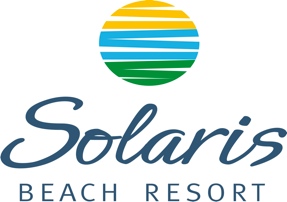 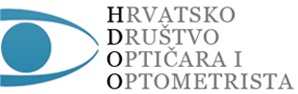 PRIJAVNICA ZA HOTELSKI SMJEŠTAJ / HOTEL RESERVATION FORMSPORTSKE IGRE OPTIČARA I OPTOMETRISTA u organizaciji HDOOHotelsko naselje Solaris– Šibenik 20.-22.09.2013.PODACI O SUDIONIKU/ PARTICIPANT DETAILS DOLAZAK I ODLAZAK U HOTEL / ARRIVAL AND DEPARTURE IN HOTELCheck in: 15:00 / Check out 11:00USLUGA: Polupansion / Half bord Molimo da označite sa X svoj izbor. / Please signe with X your choice*Ukoliko dijelite dvokrevetnu sobu navedite ime druge osobe s kojom je dijelite/  If you want to share a twin/double room, please give name of person sharing:_____________________________________________**Smještaj u hotelu 3* - u hotelu 3* raspolažemo ograničenim brojem soba, pa ćemo smještaj potvrđivati do popunjavanja raspoložive kvote prema redoslijedu prijava. Boravišna pristojba iznosi 7,00 kn po osobi i danu /Residence tax is  1,00 € per person daily Polupansion uključuje: noćenje, buffet doručak I buffet večeru / Half board includes: overnight, buffet breakfast, buffet dinner.Rok za rezervaciju smještaja je 05.09.2013. / Reservation should be made not later than 05.09.2013.UVJETI ZA POTVRDU REZERVACIJE/ REZERVATION CONDITIONS Molimo da označite sa X svoj izbor / Please signe with X your choiceHotel nije dužan osigurati smještaj ukoliko nisu navedeni podaci o garanciji plaćanja / The hotel only accepts reservations guaranteed with a credit card.Krajnji rok za otkaz rezervacije bez troškova je 7 dana prije dolaska / Cancelation without cost is possible 7 days before arrival.Nakon isteka tog roka hotel zadržava pravo naplate 1 noćenja s Vaše kartice ili iznosa u visini 1 noćenja uplaćenog putem predračuna / Thereafter, the first night’s accommodation will be charged to your credit card or  we will keep amount that has been pre paid for first overnight.                  Datum/Date:_____________________			Potpis/Signature:_______________________Ispunjeni prijavni obrazac poslati na  fax +00385 22 361 800(801) ili e-mail: milica.skocic@solaris.hrInformacije na tel +00385 22 361 054Solaris Beach Resort,  Hoteli Solaris 86, HR-22000 Šibenik, OIB 26217708909Ime i prezime / Name and surnameTvrtka / Institucija / Company nameAdresa /AddressE-mailTel.No / Mobile phoneDatum dolaska / Arrival dateDatum odlaska /  Deparature dateUsluga/ serviceSoba/ roomXHotel Niko****Cijena po osobi i danu / Price per person dailyxHotel Jakov*****Cijena po osobi i danu / Price per person dailyPolupansion / Half bord(večera i doručak)Jednokrevetna/ single use489,00 kn392,00 knPolupansion / Half bord(večera i doručak)*Dvokrevetna / double room349,00 kn280,00 knGarancija kreditnom karticom/ Credit card guarantieVrsta kartice/Credit card typeGarancija kreditnom karticom/ Credit card guarantieIme i prezime/Name and surnameGarancija kreditnom karticom/ Credit card guarantieBr.kartice/Credit card noGarancija kreditnom karticom/ Credit card guarantieVrijedi do/expiry datePlaćanje putem predračuna/Advance paymentPlaćanje putem predračuna/Advance paymentNaziv tvrtke/Company namePlaćanje putem predračuna/Advance paymentPlaćanje putem predračuna/Advance paymentAdresa/AddressPlaćanje putem predračuna/Advance paymentPlaćanje putem predračuna/Advance paymentOIBPlaćanje putem predračuna/Advance paymentPlaćanje putem predračuna/Advance paymentE-mail/Fax.No